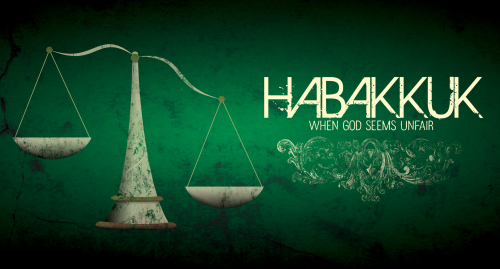 Small Group Notes for “Climbing out”: Habakkuk 3Discovering TogetherWhen has past success made it easier for you to face a challenge?Learning Together1. What words and phrases in this text help you to picture God's majesty and power?2. Verse 2 begins, "I stand in awe of your deeds, O Lord." Describe a time when you, like Habakkuk, have stood in awe of God.3. Verse 2 packs many ideas into a few words. What are some of the ideas that Habakkuk talks to God about as he begins, once again, to pray?4. Habakkuk asked that God would, "In wrath remember mercy." What all does this request suggest that Habakkuk believed about God?5. Do you think that God is better known in our culture today for His wrath or His mercy? Explain.6. What vivid details in verses 3-7 remind you of events in world history and biblical history?7. What images of military and natural forces do you find in verses 8-15?8. What does this mixture of military and natural suggest about God?9. The words, "wrath," "anger," and "angry" appear five times in this passage (verses 2, 8, 12). How do you respond to God's anger as it is described in this passage?10. Look back through the book of Habakkuk and find each question that Habakkuk asked for God. In view of all you have read here thus far, try to answer each of his questions.11. Once Habakkuk understood what God was about to do, he did not question God further. Instead, he prayed for mercy. For what people or situations could you ask that God "in wrath remember mercy"?12. How do you explain Habakkuk's ability to wait patiently for calamity while he was terribly frightened?13. What do you think prevents people from sensing awe toward God?14. In what, exactly, did Habakkuk rejoice? Tell why.15. Describe the strength Habakkuk sensed from God (See verse 19).16 .What can you say about hope to someone who says that you or the world have no reason to hope?Worshiping TogetherMeditate on the closing words of Habakkuk's book:Though the fig tree does not bud and there are no grapes on the vines, though the olive crop fails and the fields produce no food, though there are no sheep in the pen and no cattle in the stalls,  yet I will rejoice in the Lord, I will be joyful in God my Saviour. The Sovereign Lord is my strength; he makes my feet like the feet of a deer, he enables me to go on the heights.Try praying through this passage using circumstances that are fearsome to your own sense of security. Serving TogetherEncourage the group to continue to pray for people, nations, organisations, or situations (perhaps even themselves) where God's mercy needs to be shown.